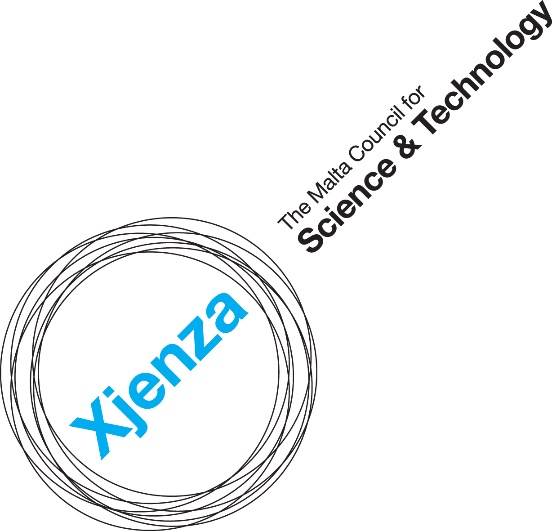 Application Form – PRIMA Proposal Writing Assistance SchemeApplication Form 								Version:	2								Issue Date:	March 2021Notes to Applicants									The official National Rules for Participation can be downloaded from the Council’s website. The Application Form and any attached documents will be treated as confidential throughout and after the appraisal process. 				 Only Application Forms which are complete and that include all relevant supporting documents will be evaluated. 						Only electronically filled in application forms will be accepted.  Should the application be hand-written, or should the format of the application form be altered, the application form will not be evaluated.All responses must be clearly explained and substantiated.		A complete Application Form must be submitted to the Malta Council for Science and Technology (MCST) via email on prima.mcst@gov.mt Deadline for submission of the application form coincides with the deadline imposed by PRIMA for the submission of the pre / full proposal. However, applicants under this scheme must keep in mind that service provider engagement and work on the proposal writing cannot start before the Letter of Intent is issued by the Council as otherwise the costs will automatically be rendered ineligible. Thus, it is advisable that the application is sent well in advance of the deadline in order to offer enough time for the engaged service provider to provide the desired outcome. Any submissions received after the respective date and time will be rejected.This Application Form will be evaluated with respect to the Evaluation Criteria listed in Annex I of the the National Rules. The Council reserves the right to request further information should this be required. 1. 	Applicant DetailsLegal Name of Undertaking / Entity: E-mail address:Website address:VAT Number (not applicable to public entities):Legal Form of Undertaking / Entity:Registration/Identification Number (not applicable to public entities):Entity / Undertaking Size:Date Established (not applicable for public entities):Contact Point Information Name:		 	     Designation:	 	     Contact Number:		     E-mail address:  		     Business Activity 2. Pre-proposal Details2.1. Pre-Proposal Name:2.2. Pre-Proposal Acronym:2.4 List of Partners in the consortium (if already identified)2.5 Start of Works      I confirm that Start of Works will commence after Grant Agreement signature3. Applicable State Aid Regulation The PRIMA proposal writing assistance scheme will be implemented in line with the de Minimis Regulation. More information is provided in the National Rules for Participation and the Council can also be contacted for further clarifications.If you deem that State Aid is not applicable, a justification will need to be provided. If the activities undertaken by the applicant are found to have State Aid implications, the applicant would need to follow State Aid regulations (See Appendix I/II). Please provide justification below:                                                                                                                                                                                                                                                                                                                                                                                                                                                                                                                                                                                                                                                                                                                                                                                                                                                                                                                                                                                                                                                                                                                                                                                           4. Type of Assistance Requested Amount of funding requested (please include the relevant quotations with this application form)           €      5.	Evaluation Process 
Please provide the necessary information in relation to the below four (4) evaluation criteria (any additional documentation to substantiate claims must be sent together with the application form).5.1 Proposed project idea is in line with one of the eligible PRIMA call topics and regulations of the 2020 Call.5.2 Profile of pre-identified consortium partners (if already identified), including their track record in relation to R&I projects as well as the diversity amongst the consortium partners (i.e. a healthy mix of academic, public and private partners). If consortium partners have been identified, letters of support need to be included.Attach a proposal of at least 3 potential proposal writers or consulting services providers (depending on the level of assistance required) together with their proven track record including a list of other European funded projects that they have supported in the past.Please attach as part of this Application Form	Applying entity profile / track record in relation to the undertaking of R&I projects6.	Declaration Personal Data Protection 6.2 Cumulation of AidThe undersigned declares that aid approved under this incentive is in line with the terms and conditions set out in the National Rules for Participation and in line with Cumulation Article 8 of the Commission Regulation (EU) No 651/2014 of 17 June 2014 declaring certain categories of aid compatible with the internal market in application of Articles 107 and 108 of the Treaty.  6.3 Double FundingThe undersigned confirms that there has not been any approval or has been granted any public funding, financing or fiscal benefit in respect to the cost items included in this request for aid and will not seek funding or fiscal benefits for these cost items through other National and/or European Union measures. Outstanding Recovery Order  The undersigned confirms that the applicant is not subject to an outstanding recovery order following a previous Commission decision declaring an aid illegal and incompatible with the internal market should be excluded from the scope of this Regulation.   Transparency Obligations By submitting this application, I hereby acknowledge that the Council shall abide with any applicable transparency rules and may publish and make available to third parties’ information as required by such rules.   Additional declarations8.	Check List   
Please ensure that the following documentation is attached to your application. 		 	  Annex I De Minimis Form 	Proposal as per Section 5.3 of the Application FormAPPENDIX IAPPENDIX I.I Declaration where State Aid is not applicable for Public Research and Knowledge Dissemination Organisations that do not carry out an economic activity within the meaning of Article 107 TFEUTo be completed by EACH ACADEMIC Entity Where State Aid is not applicableName of Entity:     The  , declares the following:the planned research is to be carried out in the context of its activities as a “research and knowledge dissemination organisation” as defined in the Commission Framework for State aid for research and development and innovation (2014/C 198/01) paragraph 15(ee), which carries out a non-economic activity in line with the following:primary activities of research organisations and research infrastructures, in particular:education for more and better skilled human resources. independent R&D for more knowledge and better understanding, including collaborative R&D where the research organisation or research infrastructure engages in effective collaboration;wide dissemination of research results on a non-exclusive and non-discriminatory basis, for example through teaching, open-access databases, open publications or open software;(b) knowledge transfer activities, where they are conducted either by the research organisation or research infrastructure (including their departments or subsidiaries) or jointly with, or on behalf of other such entities, and where all profits from those activities are reinvested in the primary activities of the research organisation or research infrastructure. The non-economic nature of those activities is not prejudiced by contracting the provision of corresponding services to third parties by way of open tenders.The Applicant intends to:a)	publicise widely the results of the research;b)	license on non-discriminatory terms any Intellectual Property Rights (IPRs) resulting from the research at the market price for the said IPR;c)	any income from the licensing of IPR shall be reinvested in the primary educational and research activities of the Beneficiary;d)	appropriate procedures shall be established to prevent the direct or indirect support of economic activity in the meaning of chapter 2 of the Commission Notice on the notion of State aid as referred to in Article 107(1) of the Treaty on the Functioning of the European Union (2016/C 262/01).The Applicant understands that, should it be found to be in breach of the conditions for being exempt from State Aid regulations, the Managing Authority will enforce the retrieval of funds with interest, in part or in full, as the case may necessitate.The Applicant also undertakes to comply faithfully and immediately with any decision of the European Commission or a Maltese judicial authority declaring Article 107(1) TFEU to be applicable to this Agreement._______________________________________________Name and Surname of Legal RepresentativeDate APPENDIX I.II Declarations on Indirect State Aid This declaration concerns indirect state aid that may be transferred from a public academic/government entity in the course of collaboration on an MCST-funded research project, to one or more undertaking/s, being partnered within the said project. The public academic/government entities are to complete the below, jointly with the undertakings, to state any indirect state aid that is transferrable from the former to the latter, in the course of the planned research.If indirect state aid is not applicable, please write NA in each entry and sign the declaration.*Total indirect state aid is to be reported in future de minimis declarations by the undertaking.______________________________Name and Signature Legal Representative (Public Academic)Date ________________________________Name and Signature of Legal Representative (1st Undertaking)Date ________________________________Name and Signature of Legal Representative (2nd Undertaking, if applicable)Date APPENDIX IIAPPENDIX II.I Declaration where State Aid is not applicable for Entities whose activity does not constitute an economic activity within the meaning of Article 107 TFEU (Excluding Public Research and Knowledge Dissemination Organisations)To be completed by each Entity Where State Aid is not applicable AND WHOSE ACTIVITY DOES NOT CONSTIUTE AN ECONOMIC ACTIVITY AS PER ARTICLE 107 OF TFEU (EXCLUDING ACADEMIC ENTITIES)Name of Entity:      The  , declares the following:State Aid within the meaning of Article 107TFEU is not applicable to the Applicant and/or the type of research being undertaken is claimed by the Applicant not to constitute an economic activity within the meaning of Article 107 of the Treaty on the Functioning of the European Union. Where applicable, applicants need to ensure adherence to Section 2.2 “Indirect State aid to undertakings through public funded research and knowledge dissemination organisations and research infrastructures” of the Framework for State aid for research and development and innovation (2014/C 198/01).The Applicant intends to:a)	publicise widely the results of the research;b)	license on non-discriminatory terms any Intellectual Property Rights (IPRs) resulting from the research at the market price for the said IPR;c)	any income from the licensing of IPR shall be reinvested in the primary educational and research activities of the Beneficiary;d)	ensure that no funds provided by this Agreement cross-subsidises any economic activities that may be carried out by the Beneficiary, other partners in the project, or third parties.The Applicant understands that, should it be found to be in breach of the conditions for being exempt from State Aid regulations, the Managing Authority will enforce the retrieval of funds with interest, in part or in full, as the case may necessitate.The Beneficiary undertakes to comply faithfully and immediately with any decision of the European Commission or a Maltese judicial authority declaring Article 107(1) TFEU to be applicable to this Agreement._____________________________________________Name and Signature of Legal RepresentativeDate Appendix II.II Declarations on Indirect State Aid This declaration concerns indirect state aid that may be transferred from a public academic/government entity in the course of collaboration on an MCST-funded research project, to one or more undertaking/s, being partnered within the said project. The public academic/government entities are to complete the below, jointly with the undertakings, to state any indirect state aid that is transferrable from the former to the latter, in the course of the planned research.If indirect state aid is not applicable, please write NA in each entry and sign the declaration.*Total indirect state aid is to be reported in future de minimis declarations by the undertaking.______________________________Name and Signature Legal Representative (Government Entity)Date ________________________________Name and Signature of Legal Representative (1st Undertaking)Date ________________________________Name and Signature of Legal Representative (2nd Undertaking, if applicable)Date Please state NACE Code                                                           A list of NACE Codes may be accessed by clicking here. A.Contact email address of the Data Protection Officer: doyle.abela@gov.mt B.The legal basis and purpose of processing:The personal data collected by the Malta Council for Science and Technology (hereinafter ‘the Council) through all documentation submitted, and its subsequent processing by the Council to evaluate data subject’s request for aid under the Scheme is in line with:The relevant National Rules for Participation. Commission Regulation (EU) No 651/2014 of 17th June 2014 declaring certain categories of aid compatible with the internal market in application of Articles 107 and 108 of the Treaty as amended by Commission Regulation (EU) No 2017/1084 of 14 June 2017 amending Regulation (EU) No 651/2014 as regards aid for port and airport infrastructure, notification thresholds for aid for culture and heritage conservation and aid for sport and multifunctional recreational infrastructures, and regional operating aid schemes for outermost regions and amending Regulation (EU) No 702/2014 as regards the calculation of eligible costs(hereinafter referred to as the ‘General Block Exemption Regulations’ (for Schemes notified under the General Block Exemption Regulations). Subsequently amended by Commission Regulation (EU) 2020/972 of 2 July 2020 amending Regulation (EU) No 1407/2013 as regards its prolongation and amending Regulation (EU) No 651/2014 as regards its prolongation and relevant adjustments, and as may be subsequently amended.COMMISSION REGULATION (EU) No 1407/2013 of 18 December 2013 on the application of Articles 107 and 108 of the Treaty on the Functioning of the European Union to de minimis aid (de minimis Regulation). This has now been amended by Commission Regulation (EU) 2020/972 of 2 July 2020, amending Regulation (EU) No 1407/203 as regards its prolongation and amending Regulation (EU) No 651/2014 as regards its prolongation and relevant adjustments.Data Protection Act, Chapter 586 of the Laws of Malta and Regulation (EU) 2016/679 of the European Parliament and of the Council of 27 April 2016 on the protection of natural persons with regard to the processing of personal data and on the free movement of such data and repealing Directive 95/46/EC (General Data Protection Regulation).The legitimate basis to process personal data submitted by the data subject by virtue of his/her written application for aid is Regulation 6 (1)(b) of the General Data Protection Regulation (“GDPR”), as ‘processing is necessary in order to take steps at the request of the data subject prior to entering into a contract’.C.Data retention period:The data collected by the Council as submitted by the data subject via this written application for aid will be retained for a period of ten (10) years from the last aid granted to the Entity represented by the data subject in relation to this written application for aid, in line with the Scheme National Rules for Participation and Article 12 of the General Block Exemption Regulations or Article 6 of the de minimis Regulation. In the case of projects which are not awarded, data collected by the Council as submitted by the data subject, shall need to be retained for the duration of the funding programme or of the programming period.D.Pursuant to the Regulation, you have the right to access the personal data, rectify inaccurate personal data, request to erase personal data, and request the Council to restrict the processing of personal data.To exercise such rights, you are to submit a written request to the Data Protection Officer via the contact e-mail address.Any erasing and/or rectification of personal data and/or restriction of processing as referred to above may:Render one or more cost items or the Entity ineligible for assistance under the Scheme or render void the Grant Agreement issued in favour of the Entity for assistance under the Scheme in relation to this written application for aid; Lead the Council to enforce a recovery of aid granted to the Entity as part of this written application for aid.E.Sharing of data where strictly necessary and required by law:For the purpose of processing this written application for aid in line with the National Regulation for the Call, the General Block Exemption Regulation or the ‘de minimis Regulation’, the Council may share the data provided via this application with other Government Entities, subject that such processing satisfies at least one of the grounds listed under Regulation of the GDPR. The use of the Scarlet database owned by Jobs Plus shall also be used to aid in the interpretation of the ‘enterprise size declaration’, the ‘undertaking in difficulty’ and the ‘de minimis declaration’ forms.F.For the purpose of monitoring of aid in line with Article 6 of the de minimis Regulations and Articles 11 and 12 of the General Block Exemption Regulations or where legally required, any data provided as part of this written application for aid may be shared with the European Commission.  G.For any individual aid awarded in excess of €500,000 as part of this written application for aid, the details of the Beneficiary, the awarded aid, and the project details shall be published as provided for in Article 9 of the General Block Exemption Regulation.H.If you feel that your data protection rights have been infringed, you have the right to lodge a complaint with the Information and Data Protection Commissioner. I.Authorisation to engage with the Council on matters related to this application.I the undersigned, as the legal representative of the Applicant Entity, authorise the following Legal Bodies and/or Natural Persons to act on my behalf with the Council concerning matters related to this written application for aid and any subsequent documentation exchanged between the two parties concerning the same written application for aid.  Note 1:  Leave empty if authorisation is intended for any natural person engaged with the Legal Entity.  Otherwise, specify the name and surname of the person(s) working for the Legal Entity to whom the authorisation is intended.
Note 2:  Written communication with the Legal Entity and/or Natural Person granted authorisation via email will only be accepted via the email address specified in the table above. J.I confirm that:The information given in this form is accurate to the best of my knowledge. I understand that if it is later established that the information is misrepresented, the application may be ineligible or terminated respectively. I agree         I have read and I accept the terms and conditions stipulated within the declarations above and the National Rules for Participation and confirm that I agree with the eventual publication of personal data and project proposal content information of successful applicants, including name of entity, project contacts, title of proposal and abstract.I agree         I have never been found guilty by any competent Court in Malta or elsewhere of any crime and that I have never been adjudged bankrupt or insolvent by, or filed an application for insolvency before, any competent Court in Malta or elsewhere.I agree          I have never been disqualified or excluded from participation in any Public Tender either by the Government of Malta or by the European Union or by any public entity in Malta.I agree          I have never been disqualified or excluded from participation in any Public and/or European Union funding scheme.I agree          Name of Legal Representative:Position in Entity:Contact Details:Signature of Legal Representative + Entity Stamp:DateLead Partner (Public Academic/Government Entity)Value in €    Value in €Personnel Equipment Subcontracting TravelOther Total**Lead Partner (Public Academic/Government Entity)Value in €    Value in €Personnel Equipment Subcontracting TravelOther Total**